14 февраля 2018г. состоялся I этап смотр-конкурса чтецов «Добрый день!» в двух номинациях:Стихи собственного сочинения о Пермском краеСтихи пермских поэтов.В первой номинации победителями стали:1 место-Шайхразиев Артем2 место- Вдовина Валерия3 место- Первусин МакарВо второй номинации:1 место- Горюнова Маргарита2 место- Головкова Владислава3 место- Глебова ДарьяОстальные участники получили благодарственные письма. Благодарим родителей и педагогов за подготовку детей к конкурсу!!!  Отдельное спасибо учителям-логопедам Красильниковой Розе Вилдановне и Рычиной Светлане Александровне за организацию и проведение конкурса! 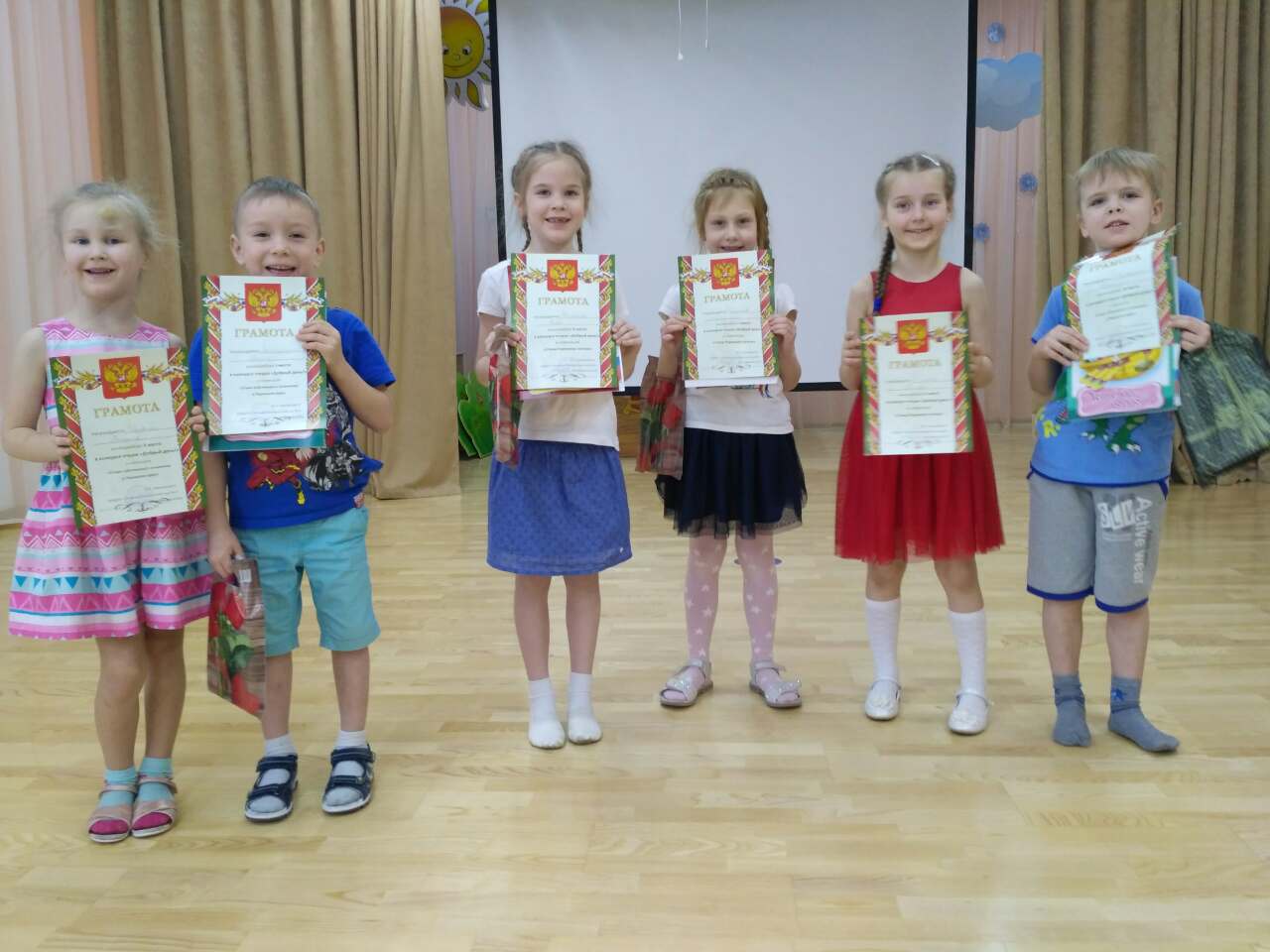 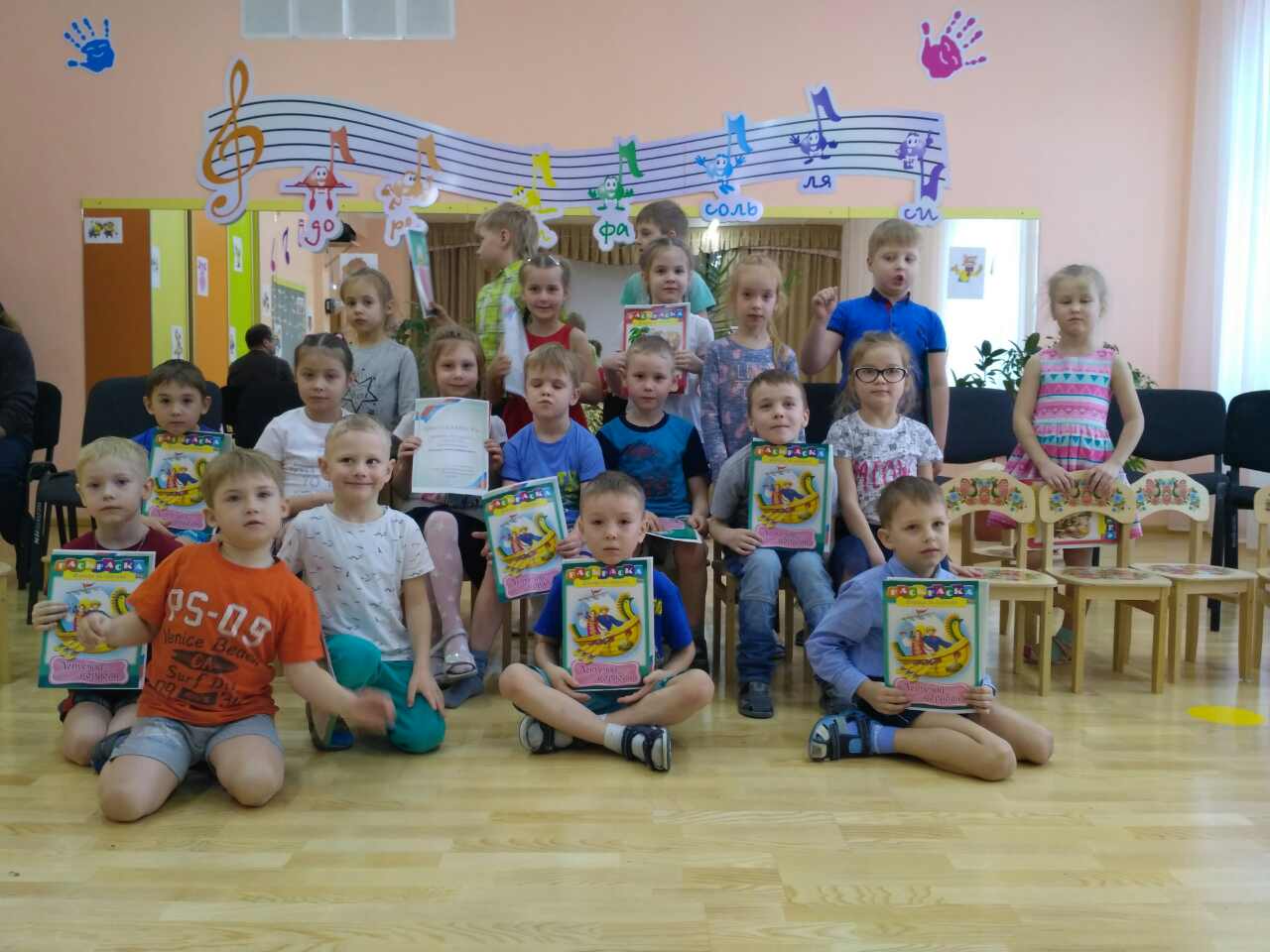 